KATA PENGANTARDemi terjaminnya keseragaman dan keberulangan pelaksanaan kegiatan Pembuatan Tagihan Mahasiswa Baru S1 (Non UKT), maka disusunlah Standar Operasional Prosedur ini sebagai panduan dalam melaksanakan kegiatan ini.Semoga Standar Operasional Prosedur ini bermanfaat dan dapat menjadi rujukan dalam kegiatan Pembuatan Tagihan Mahasiswa Baru S1 (Non UKT) di seluruh Fakultas Tarbiyah dan Ilmu Keguruan IAIN Palopo.Wassalam.Fakultas Tarbiyah dan Ilmu KeguruanIAIN PALOPODekan,Dr. Nurdin K, M.Pd.NIP. 19681231 199903 1 014DAFTAR ISITUJUANMemberikan panduan dan pelaksanaan dalam pembuatan tagihan mahasiswa baru S1 (Non UKT) di lingkup Fakultas Tarbiyah dan Ilmu Keguruan IAIN Palopo.RUANG LINGKUPProsedur ini dilaksanakan dalam lingkup kegiatan menerima SK Penetapan Mahasiswa Baru, membuat data mahasiswa baru sesuai format upload dalam sistem tagihan, sampai dengan menyerahkan ke TIPD untuk memperbaiki data bila terdapat kekeliruan atas data yang telah di-upload di Fakultas Tarbiyah dan Ilmu Keguruan IAIN Palopo.TANGGUNG JAWAB DAN WEWENANGDekanWakil Dekan bidang Administrasi Umum dan Perencana KeuanganKabag KeuanganKasubbag Akademik dan KemahasiswaanBendahara PenerimaanTIPDDEFINISIMahasiswa baru merupakan individu yang sedang menuju kematangan pribadi dengan status yang disandang sebagai mahasiswa di tahun pertama kuliahnya.RUJUKANStatuta IAIN PalopoPedoman Mutu IAIN PalopoGARIS BESAR PROSEDURKetentuan Pembuatan Tagihan Mahasiswa Baru S1 (Non UKT)Mengetahui tugas dan fungsi serta bertanggungjawab atas pengelolaan keuangan.Memiliki kemampuan berpikir konseptual.Memiliki pengetahuan tentang sistem penagihan dan pembayaran.Memiliki keterampilan komputer.Prosedur PelaksanaanSK Penetapan Mahasiswa Baru diterima oleh Kasubbag Akademik dan Kemahasiswaan.Kabag Keuangan menerima SK Penetapan Mahasiswa Baru.Dekan menerima SK Penetapan Mahasiswa Baru.Bendahara Penerimaan menerima disposisi dari Dekan dan membuat data mahasiswa baru sesuai format upload dalam sistem tagihan.Bendahara Penerimaan meng-upload data mahasiswa baru melalui sistem informasi tagihan.Wakil Dekan bidang Administrasi Umum dan Perencana Keuangan memverifikasi data tagihan yang telah dicetak.Bendahara Penerimaan menerima kembali data tagihan yang sudah diverifikasi dan dicetak oleh Wakil Dekan bidang Administrasi Umum dan Perencana Keuangan.Bendahara Penerimaan menyampaikan ke TIPD untuk memperbaiki data bila terdapat kekeliruan atas data yang telah di-upload.BAGAN ALIR DAN INSTRUKSI KERJA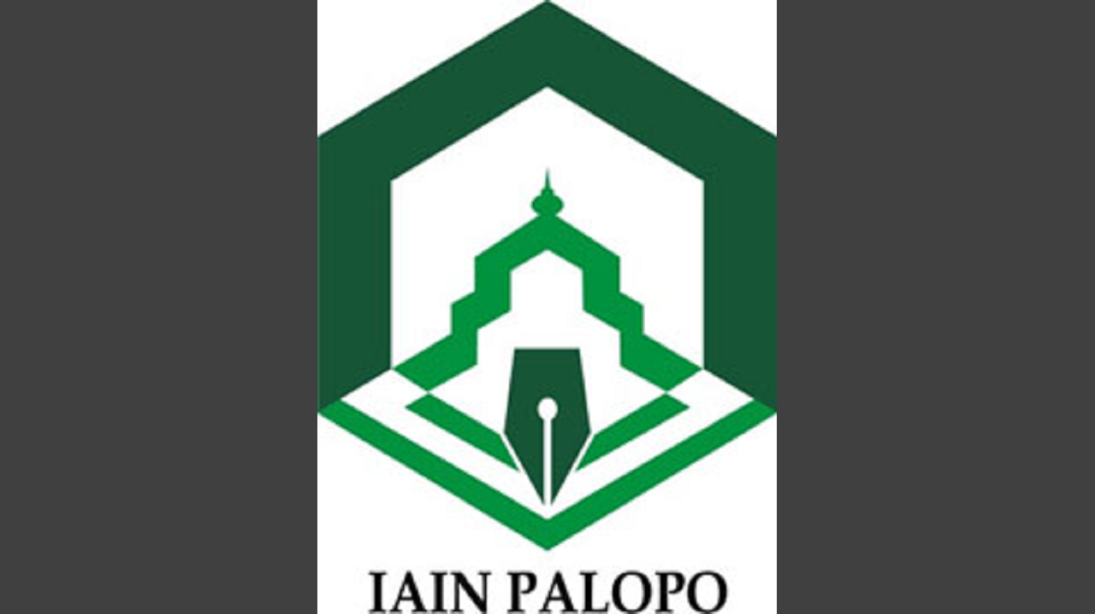 STANDAR OPERASIONAL PROSEDURPEMBUATAN TAGIHAN MAHASISWA BARU S1
(NON UKT)FAKULTAS TARBIYAH DAN ILMU KEGURUANSOP FTIK - 089Dokumen Internal INSTITUT AGAMA ISLAM NEGERI PALOPOFAKULTAS TARBIYAH DAN ILMU KEGURUANJln. Agatis Tlp. 0417-22076 Balandai Kota PalopoSTANDAR OPERASIONAL PROSEDURPEMBUATAN TAGIHAN MAHASISWA BARU S1
(NON UKT)FAKULTAS TARBIYAH DAN ILMU KEGURUANNo.Uraian ProseduralPelaksanaPelaksanaPelaksanaPelaksanaPelaksanaPelaksanaOutputWaktuKet.No.Uraian ProseduralDekanWadek IIKabag KeuanganKasubbag Akademik dan KemahasiswaanBendahara PenerimaanTIPDOutputWaktuKet.1SK Penetapan Mahasiswa Baru diterima oleh Kasubbag Akademik dan KemahasiswaanSK Penetapan Mahasiswa Baru5 Menit2Kabag Keuangan menerima SK Penetapan Mahasiswa BaruSK Penetapan Mahasiswa Baru5 Menit3SK Penetapan Mahasiswa Baru disampaikan ke DekanSK Penetapan Mahasiswa Baru10 Menit4Menerima disposisi dari Dekan dan membuat data mahasiswa baru sesuai format upload dalam sistem tagihanData Mahasiswa Baru sesuai format upload dalam sistem tagihan (File)1-2 Hari5Bendahara Penerimaan meng-upload data mahasiswa baru melalui sistem informasi tagihanData Mahasiswa Baru sesuai format upload dalam sistem tagihan (File)1-2 Hari6Wakil Dekan bidang Administrasi Umum dan Perencana Keuangan memverifikasi data tagihan yang telah dicetakData Mahasiswa Baru dalam sistem tagihan2-3 Hari7Menerima kembali data tagihan yang sudah diverifikasi dan dicetak oleh Wakil Dekan bidang Administrasi Umum dan Perencana KeuanganData Mahasiswa Baru dalam sistem tagihan30 Menit8Menyampaikan ke TIPD untuk memperbaiki data bila terdapat kekeliruan atas data yang telah di-uploadData Mahasiswa Baru dalam sistem tagihanSampai penutupan informasi pembayaran tagihan